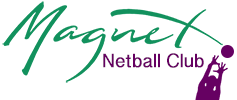 April 2023Dear All,Please find below some general information regarding training, matches, term fees and updates for the upcoming term. For the Summer Term, the teams will compete in the following leagues:SQUADSU11’s – BJNL Team* in summer league, on a Wednesday eveningU12’s – BJNL Team* in summer league, on a Wednesday eveningU13s – BJNL Team* in summer league, on a Wednesday eveningU14’s – BJNL Team* in summer league, on a Wednesday eveningU15’s – MDNL Team in summer league, on a Tuesday eveningU16’s – MDNL Team in summer league, on a Tuesday eveningU19’s – MDNL Team in summer league, on a Tuesday evening
Matches in the summer term are played on a ‘friendly’ basis, which means that some of the regulations are less formal and there is more of a social, informal atmosphere which we think is lovely for the players to enjoy!*We have requested entry into the Summer BJNL league and are awaiting further details. We will keep parents updated as and when we know more but current indications are that matches will not be every week and we will try to organise these in addition to weekly training sessions.TERM FEES 
All training will continue to take place indoors for this term at Braywick Leisure Centre.Regular attendance at training is compulsory (with the exception of U16s/U19s).  If your daughter cannot make her allocated session regularly, please speak to her coach and we will see if it is possible for her to attend another day.  Please be aware that we will not consider players for match selection if they are not attending training regularly. There are 12 weeks in the Summer Term and fees have been set at £100.The Term Fee payment should be paid into the club bank account ASAP and by the very latest by 28th April 2023. PLEASE PAY THESE FEES TO THE CLUB ACCOUNT:  30-95-36  51581660  LLOYDSTRAINING
There are no changes to training times, sessions and coaches since last term, and these are set out below.
Training will commence on Tuesday 18th April/Wednesday 19th April through to 11th/12th July 2023. There will be a one week break for the May half term so no training on 30th/31st May 2023.As a reminder, please be aware that all players are expected to bring their kit bag to training every week with a ball, small first aid kit, water, snack, small towel etc.  It is simply not possible or practical for any of the coaches to arrive with 20+ balls to training; please check that your daughter has an appropriate size 5 netball, and that she brings it with her EVERY WEEK!No phones should be used at training.  If girls need to film anything (or parents at matches) for school work, this must be checked in advance with the coaches.TEAMO
Please continue to update Teamo well in advance with your daughter’s availability for both training and matches.  MATCH FEES
To keep these payments fair for all games, this is calculated and collected per match, and must be paid on the day, either in cash or by bank transfer to the coach.  Anyone with outstanding match fees must settle up before the term begins.BJNL £1 flat fee (all players selected) + £1 per quarter played, eg Match selection + 2 quarters = £3
This covers court costs, umpires and league fees.    And MDNL £5 per match per player.PARENTS’ COMMITMENTThank you to all the parents, siblings, grandparents and everyone else who helped last term.  We simply cannot run the matches without your help and support.As a reminder, at a minimum, for all matches, we require parents to help with the following roles so please ensure that you make yourselves available to help when you can. If we don’t have enough volunteers, we will be assigning roles to parents on a rota basis to ensure we have enough assistance with matches:a scorera timer (for BJNL matches where we are the assigned ‘home’ team)a team manager to collect subs.KITIf you require any new kit, please get in touch with Lucy Bavazzano (who has taken over from Annette with regards to kit orders – lucybavazzano@hotmail.com) who has a limited amount of kit in stock which is available to purchase. Hoodies are priced at £45, and dresses are £33.  We have a small number of second hand dresses and hoodies, priced at £25-30 for hoodies and £15-£20 for dresses. 
Black ‘nike pro’ type shorts should be worn under dresses.  Club tracky bottoms are optional, or plain black or navy bottoms may be worn.  Where base layers are needed, these must be black only. Players may wear their own training clothes to weekly training sessions but we kindly request that club kit for other sports is not worn to weekly training.TRAINERSThe start of term is the best time to check your daughter’s netball trainers.Please check the soles of her shoes:do they still have a clear and visible tread across the whole of the foot, especially the ball of the foot, which gets the most wear? If your daughter is playing outside, they will wear much quicker but the tread becomes even more important at this time of year as the ground starts to get slippery or wet.Check inside the shoes – have any of the sole or outer walls of the shoe worn away?Are there any tears in the shoe fabric?  And of course, are they the right size – you generally need to size up half to one size in a netball shoe.If the answer to any of these points is yes, you should be considering replacing her shoes.  Netball trainers are expensive, but they save ankle and knee injuries, and are really the only equipment you need to replace during the season.  Hawkinsport in Bourne End have a selection of shoes, or try Netball UK, Lovell Netball, Asics or even Amazon online.  SAFEGUARDING LEADOur current safeguarding officer, Lesley Palmer, has done the most fantastic job over a number of years. She will be stepping down from the post with effect from November 2023. We are incredibly grateful to her for her time, commitment and knowledge whilst she has been supporting the club and I am sure everyone would like to join us in extending our thanks to her. That means that we will have a vacant position of Safeguarding Officer from November 2023 and we are therefore now actively looking to fill that role. If anyone would like to volunteer for this role or would like to find out more, please advise your current coach. This is a vital role for the club and we cannot operate without it so your support in finding a replacement will be very greatly appreciated.
We appreciate there is a lot of information to take on board, but please do contact your individual coaches if you need help or clarification on any of these points.Many thanks and we look forward to enjoying a great summer season of netball!Kind regards,The Magnet Lead Coaching Team
Sally, Marina, Sarah B, Sarah H, Rachael, Bev & Annette 
U11sTuesday 6.00-7.30pm
Sally, Bev & LaraU12sWednesday 5.00-6.30pm
Marina, Sally & TracieU13s/U14s Wednesday 5.00-6.30pm
Sarah B, Bev & RichardU15sWednesday 6.30-8.00pm
Sarah H & AliU16s/U19sWednesday 6.30-8.00pm
Rachael, Bev & AnnetteSession will be run on a pay & play basis at £8 per session, payable at the end of the Summer Term.